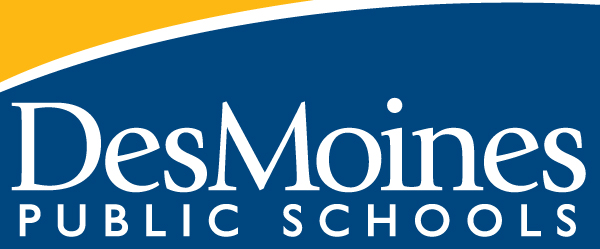 7-8 Music AppreciationTopic 1: Technique	page 2Topic 2: Rehearsal Skills 	page 2Topic 3: Presentation 	page 3Topic 4: Literacy 	page 4Topic 5: Responding	page 5grading.dmschools.org 	performingarts.dmschools.orgTopic 1: Technique Topic 2: Rehearsal Skills Topic 3: PresentationTopic 4: LiteracyRhythm Appexdix7th Grade: tied notes, dotted half notes and rests, dotted quarter notes and rests, eighth notes and rests, sixteenth notes in fours8th Grade: combinations of the above listed Literacy Appendix7th Grade: mezzo, -issimo, ritardando, accelerando, crescendo, decrescendo, andante, moderato, coda, DC, DS, segno, fine, soprano, alto, baritone8th Grade: (as needed) fermata, sharp, flat, natural, accent, staccato, treble clef, bass clef, soprano, alto, tenor, bass.Topic 5: Responding 4-Exceding3-Meeting2-Developing7th Grade4AB: Models at a level above learning goal. 3A: Match pitch and/or accurately play instrument independently. 3B: Develop a strategy to improve technique. 2A: Demonstrate knowledge of sound production. 2B: Demonstrate proper technique. 8th Grade4AB: Models at a level above learning goal. 3A: Match pitch and/or accurately play instrument independently. 3B: Develop a strategy to improve technique. 2A: Demonstrate knowledge of sound production. 2B: Demonstrate proper technique. 4-Exceding3-Meeting2-Developing7th Grade4AB: Develop a strategy to lead sectional and rehearsal work.3A: Collaborates with section and contributes to the ensemble.3B: Critique self-awareness.2A.1: Demonstrates attention to the primary focus of the rehearsal.2A.2: Records score markings.  2B: Demonstrate self-awareness. 8th Grade4AB: Develop a strategy to lead sectional and rehearsal work.3A: Self-critique focal point.3B: Critique self-awareness.2A: Demonstrate focal point.  2B: Demonstrate self-awareness. 4-Exceding3-Meeting2-Developing7th Grade4AB: Models at a level above learning goal. 3A: Perform using technical knowledge and skills with artistic intent to achieve sustained communication with the audience.3B: Self-critique performances. 2A: Perform using technical knowledge and skills. 2B: Describe successful performance etiquette skills. 8th Grade4AB: Models at a level above learning goal. 3A: Demonstrate technical knowledge and skills to collaboratively and safely create performances using musical context to achieve communication with the audience.3B: Self-critique performances. 2A: Perform using technical knowledge and skills. 2B: Describe aspects of successful performance. 4-Exceeding3-Meeting2-Developing 7th Grade4AB: Models at a level above learning goal.3A: Navigate a piece of music with assistance.3B: Analyze combinations of rhythms* in order to count and perform music.2A.1: Identify and define applicable tempo markings.2A.2: Identify and define applicable navigation markings. 2B: Identify and define applicable duration symbols.8th Grade4AB: Modeling at a level above learning goal. 3A: Navigate a piece of music with assistance. 3B: Analyze combinations of rhythms* in order to count and perform music in simple meters.2A.1: Identify and define applicable tempo markings. 2A.2: Identify and define applicable navigation markings. 2B: Identify and define applicable duration symbols. 4-Exceding3-Meeting2-Developing7th & 8th Grade4AB: Models at a level above learning goal. 3A: Evaluates elements in music.  3B: Describe connections between artforms.   2A: Identify and define elements of music.   2B: Identify elements of varying artforms. 
